EEE/CPE 201      	RESEARCH METHODOLOGY			SPRING  2024Instructor	:   Preetham B. Kumar		Class schedule:   Lecture: 	Mon:  2 - 2.50 pm, Eureka Hall 113Lab: 		Wed:  2 – 4.40 pm, Zoom:   https://csus.zoom.us/j/82988685418Office hours	:   Mon/Wed/Fri: 1-2 pm https://csus.zoom.us/j/867091331Telephone	:   916-278-7949  E-mail		:   kumarp@ecs.csus.eduReference websites:  https://library.csus.edu/   (CSUS Library website)https://csus.libguides.com (Research and writing guidelines) AttendanceAll lecture and lab sessions are required to be attended during the allotted times.Top HatStudents are required to obtain a Top Hat account from the online link or our university bookstore We will be using the Top Hat (www.tophat.com) classroom response system in class. You will be able to submit answers to in-class questions using Apple or Android smartphones and tablets, laptops, or through text message.  You can visit the Top Hat Overview (https://success.tophat.com/s/article/Student-Top-Hat-Overview-and-Getting-Started-Guide) within the Top Hat Success Center which outlines how you will register for a Top Hat account, as well as providing a brief overview to get you up and running on the system.An email invitation will be sent to you by email, but if don’t receive this email, you can register by simply visiting our course website: https://app.tophat.com/e/778200/
Note: our Course Join Code is 778200 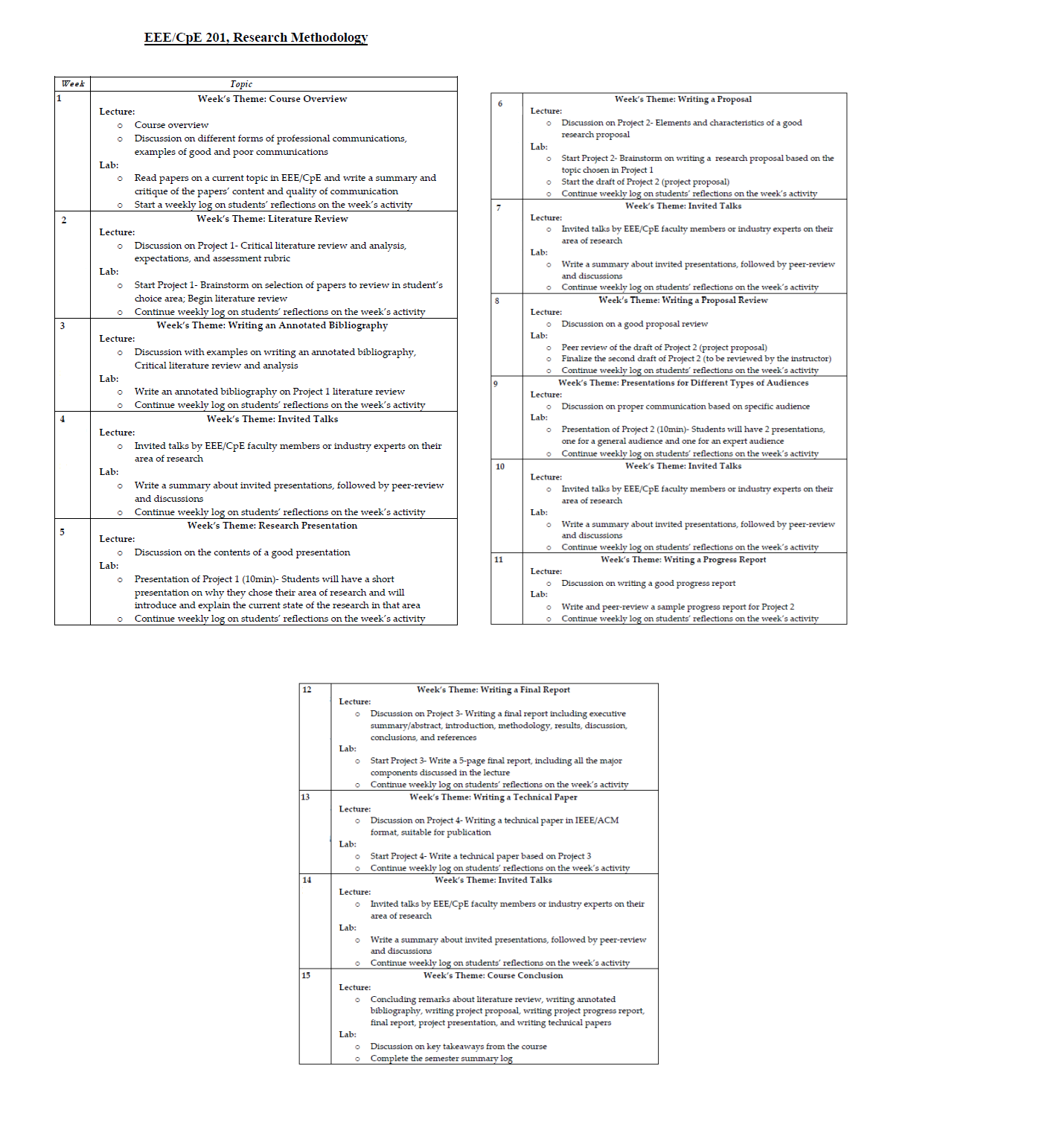 